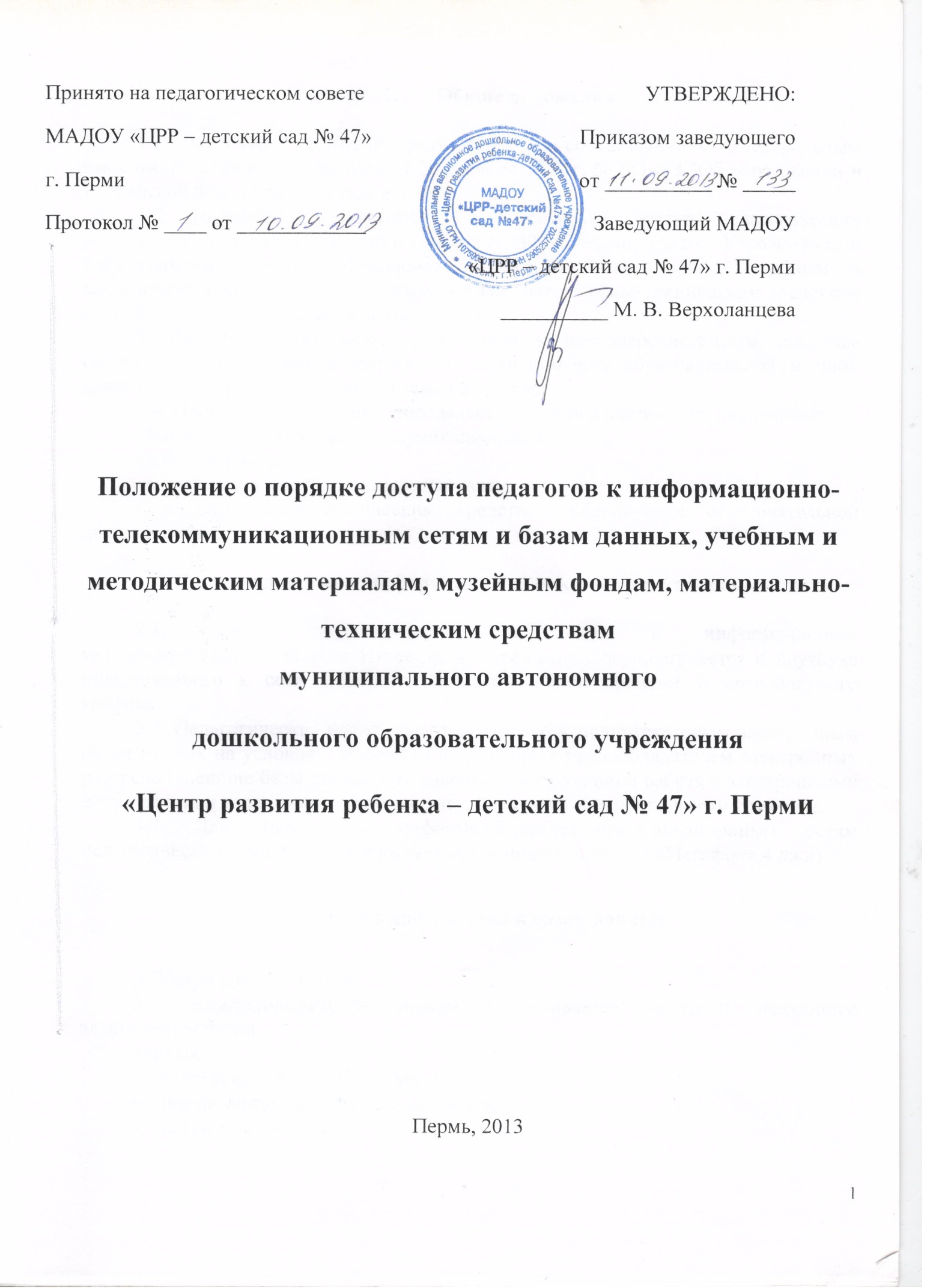 Положение о порядке доступа педагогов к информационно-телекоммуникационным сетям и базам данных, учебным и методическим материалам, музейным фондам, материально-техническим средстваммуниципального автономногодошкольного образовательного учреждения«Центр развития ребенка – детский сад № 47» г. ПермиПермь, 2013Общие положения1.1. Настоящее положение разработано  в соответствии с  Федеральным законом  Российской Федерации от 29 декабря 2012 г. N 273-ФЗ "Об образовании в Российской Федерации», уставом Учреждения.1.2. Настоящее Положение  регламентирует доступ педагогических работников  МАДОУ «ЦРР – детский сад № 47» г.Перми  (далее- Учреждение) к информационно-телекоммуникационным сетям и базам данных, учебным и методическим материалам, музейным фондам, материально-техническим средствам обеспечения образовательной деятельности.1.3.Доступ педагогических работников к вышеперечисленным ресурсам обеспечивается в целях качественного осуществления образовательной и иной деятельности, предусмотренной уставом Учреждения.1.4. Настоящее Положение  определяет доступ педагогических работников:- к информационно-телекоммуникационным сетям;- к базам данных;- к учебным и методическим материалам;- к материально-техническим средствам обеспечения образовательной деятельности.2.Порядок доступа к  информационно-телекоммуникационным сетям2.1. Доступ педагогических работников к информационно-телекоммуникационной сети Интернет в Учреждении осуществляется с ноутбука подключенного к сети Интернет, без ограничения времени и потребленного трафика.2.2.Педагогические работники имеют право к полнотекстовым электронным базам данных на условиях, указанных в договоре с правообладателем электронныхресурсов (внешние базы данных). В зависимости от условий работа с электронными документами и изданиями возможна с ноутбука подключенного к сети Интернет.2.3. Для доступа к информационно-телекоммуникационным сетям  педагогическому работнику предоставляются модем - конект(«Мегафон» 4 джи).3. Порядок доступа к базам данных3.Доступ к базам данных3.1. Педагогическим работникам обеспечивается доступ к следующим электронным базам данных:- профессиональные базы данных;-   информационные справочные системы;-   поисковые системы.3.2. Информация об образовательных, методических, научных, нормативных и других электронных ресурсах, доступных к пользованию, размещена на сайте Учреждения в разделе«Полезные ссылки».Порядок доступа к учебным и методическим материалам4.Доступ к учебным и методическим материалам4.1. Учебные и методические материалы (конспекты занятий, развлечений, консультации для воспитателей и родителей (законных представителей), планы работы), размещаемыена официальном сайте Учреждения, находятся в открытом доступе.4.2. Педагогическим работникам по их запросам могут выдаваться во временное пользование методические материалы.4.3.Выдача педагогическим работникам во временное пользование методических материалов, осуществляется заместителем заведующего по воспитательно-методической работе.4.4.Срок, на который выдаются методические материалы, определяется заместителем заведующего по воспитательно-методической работе Учреждения с учетом графика использования запрашиваемых материалов в методическом кабинете.4.5.Выдача педагогическому работнику и сдача им методических материалов фиксируются в журнале регистрации выдачи.4.6.При получении методических материалов на электронных носителях, подлежащих возврату, педагогическим работникам не разрешается стирать или менять на них информацию.5. Порядок доступа к материально-техническим средствам обеспечения образовательной деятельности5.Доступ к материально-техническим средствам обеспечения образовательной деятельности5.1. Доступ педагогических работников к материально-техническим средствам обеспечения образовательной деятельности осуществляется:–    без ограничения к кабинетам, спортивному и музыкальному  залам и иным помещениям и местам проведения занятий во время, определенное в расписании непосредственной образовательной деятельности;–   к кабинетам,  спортивному и музыкальному  залам и иным помещениям и местам проведения образовательной деятельности вне времени, определенного расписанием, по согласованию с работником, ответственным за данное помещение.5.2.   Использование движимых (переносных) материально-технических средств обеспечения образовательной деятельности (проекторы и т.п.) осуществляется по письменной заявке, поданной педагогическим работником (не менее чем за 5 рабочих дней до дня использования материально-технических средств) на имя лица, ответственного за сохранность и правильное использование соответствующих средств. Выдача педагогическому работнику и сдача им движимых (переносных) материально-технических средств обеспечения образовательной деятельности фиксируются в журнале регистрации выдачи.5.3.  Для копирования или тиражирования учебных и методических материалов педагогические работники имеют право пользоваться копировальным автоматом расположенного в кабинете секретаря.5.4.   Для распечатывания учебных и методических материалов педагогические работники имеют право пользоваться принтером, расположенным в кабинете заместителя заведующего по воспитательно-методической работе.6.  Заключительные  положения6.1. Настоящее Положение вступает в силу с момента принятия педагогическим советом  и  утверждения  приказом заведующего Учреждением.6.2.  Срок  действия Положения  не ограничен.  Положение  действует  до  принятия  нового.6.3. Изменения,  дополнения в Положение вносятся педагогическим советом и утверждаются приказом заведующего Учреждением.6.4. Текст настоящего Положения подлежит доведению до сведения всех  Работников.Принято на педагогическом советеМАДОУ «ЦРР – детский сад № 47» г. ПермиПротокол № ____ от ____________УТВЕРЖДЕНО:Приказом заведующего от __________ № _____       Заведующий МАДОУ «ЦРР – детский сад № 47» г. Перми__________ М. В. Верхоланцева